令和２年度　E G F Cooperationセミナー（第１回：創業者等と県内企業とのディスカッション　step1）１　目的愛媛県における創業者支援の一環として実施しているＥＧＦプログラム及び愛媛グローカルビジネス創出支援事業等に係る創業者と県内中小企業者の交流の場を提供し、更なる県内創業率の向上、新事業の展開並びに企業間連携の推進を図る。２　開催予定日時　　令和２年11月４日（水）　13：00～17：00 ３　場　所　　テクノプラザ愛媛（松山市久米窪田町337-1）1階　テクノホール４　主　催　　公益財団法人えひめ産業振興財団、愛媛県５　参加者　⑴　創業（予定）者・愛媛グローカルビジネス創出支援事業費補助金採択者・EGFプログラムビジネスプラン応募者等・今後、県内で創業を検討中の者　⑵　県内企業・愛媛グローカルビジネス創出加速化事業費補助金採択者・えひめ中小企業応援ファンド事業助成金採択者・農商工連携新商品開発事業費助成金採択者・EGFプログラム創業サポーター　　　　等　⑶　県内金融機関６　開催概要　⑴　開　　会　⑵　あいさつ　　　公益財団法人えひめ産業振興財団専務理事　渡瀬 賢治　氏⑶　第１部①　ショートプレゼン（20分程度）　　　「オープンイノベーションについて」　愛媛県経済労働部産業支援局長　佐藤 努　氏②　SDGｓカードゲームによるグループワーク〔全員参加型〕　（120分程度）　　　創業者及び中小企業者による１グループ６人程度のグループを構成。　　　SDGｓの基本理念のもと、今後どのような目標を持って、どのようにビジネスを展開するかを参加者で共有し、解決アイデアを考えることで、交流の場を創出する。　　【ファシリテーター】　　　SDGｓ新居浜KITE（ｶｲﾄ） 大西 政年 氏（新居浜市地方創生推進課移住定住推進係長）⑷　第２部①　創業者等と県内企業とのディスカッション　（60分程度）　　カードゲームを通じ一体感が生まれたセミナーの中で創業者等からビジネスプランを発表することにより、より活発なディスカッション、協力体制の構築を目指す。【進行要領】・ファシリテーターが進行を行い、発表者のビジネスプランについて、参加者の質問も交えながらディスカッションを行い、パネリストから助言を行う。・一連のディスカッションを通じて、発表者の今後の事業展開における協力体制やネットワークを構築するとともに、参加者に今後の事業展開の参考としていただく。　　（ディスカッションの流れ）　　・発表者が参加者の前で自身のビジネスプランについてプレゼンテーションを実施。・発表者のビジネスプランの発表ごとに、参加者から質問及び評価を行い、課題の抽出や解決策の検討を行う。【発表者】　　・株式会社JAPANDEMIC COMPANY　代表取締役 山之内 圭太 氏（松山市）　　　「愛媛県の清酒酵母を使ったクラフトビールの製造」※令和２年度地域密着型ビジネス創出助成事業採択　　・株式会社ミカンワークス　代表取締役　片山 明子 氏（新居浜市）　　　「母親の就労復帰とクリエイティブ人材を育成支援するコワーキングスペース運営」※令和２年度愛媛グローカルビジネス創出支援事業採択　　・丸石　則和　氏（鬼北町）　　　「鬼北熟成きじ肉等を活用した加工品開発及び飲食店の経営」※令和２年度愛媛グローカルビジネス創出支援事業採択　【ファシリテーター】　　　　愛媛県経済労働部産業支援局　局長　佐藤　努　氏　【パネリスト】　　　フューチャーベンチャーキャピタル㈱　愛媛事務所　岩本　直人　氏　　　公益財団法人えひめ産業振興財団　竹森 まりえ 氏②　自由交流　（30分程度）創業（予定）者、県内企業及び金融機関等との自由な交流の場を設定する。（コロナ禍のため、従前のような飲食を伴う懇親会は行わない。）（カードゲームの進行イメージ）　※講師との打ち合わせにより変更の可能性あり。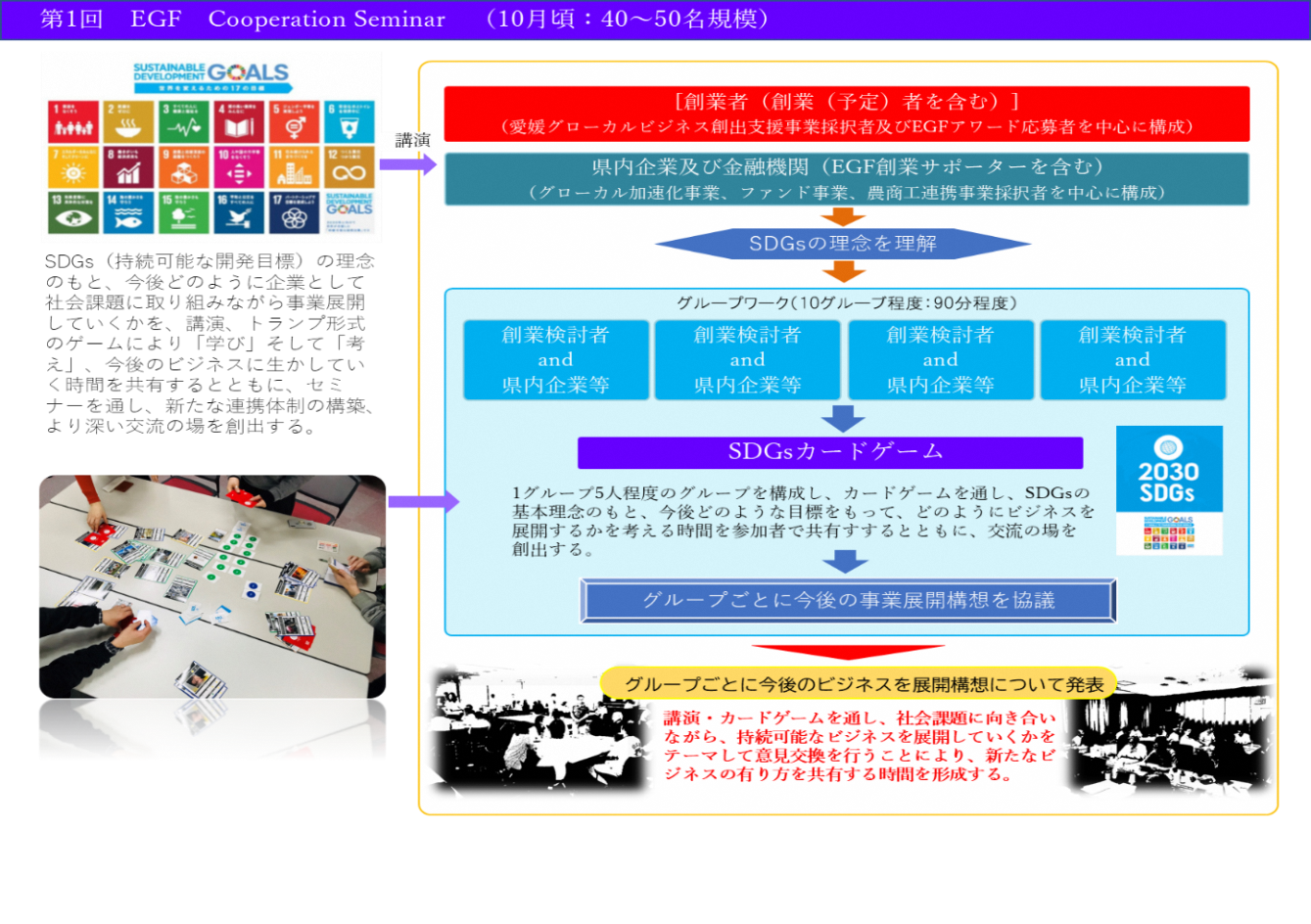 